Государственное бюджетное профессиональное образовательное учреждение «Дзержинский педагогический колледж»Методические указания по выполнению практических работ по учебной дисциплине Обществознание (включая экономику и право)по специальности: 09.02.07 Информационные системы и программированиеСоставлено преподавателем Лунёвой Ю.С.Дзержинск, 2017-2018ВведениеПрактические занятия – форма учебных занятий, где на основе полученных знаний и сформированных умений обучающиеся представляют результаты своей практической и творческой деятельности или осваивают сложные познавательные приемы, необходимые для серьезного и активного изучения дисциплины «Обществознание» (включая экономику и право).Методические рекомендации по выполнению практической работы по учебной дисциплине «Обществознание» являются частью учебно-методического комплекта и разработаны в соответствии с рабочей программой данной дисциплины. Рабочей программой предусмотрены практические работы в количестве 30 ч.Методические указания по выполнению практических работ адресованы студентам очной формы обучения.Выполнение практических работ способствует овладению умениями и навыками поиска, систематизации и комплексного анализа учебной  информации, составлению схем и таблиц, формированию обществоведческого  мышления – способности рассматривать явления с точки зрения их общественной  обусловленности,  критически анализировать источники, устанавливать причинно-следственные связи, делать выводы, представлять результаты изучения учебного  материала в виде таблиц и схем.Задачи методических рекомендаций по выполнению практических работ являются:активизация познавательной деятельности студентов;содействие развития творческого отношения к учебной дисциплине;развитие   обществоведческого   мышления;выработка умений и навыков рациональной работы с литературой и предлагаемой информацией.	Выполнение практических работ по учебной дисциплине «Обществознание» (включая экономику и право) обеспечивает достижение студентами следующих результатов:• предметных:− сформированность знаний об обществе как целостной развивающейся системе в единстве и взаимодействии его основных сфер и институтов;− владение базовым понятийным аппаратом социальных наук;− владение умениями выявлять причинно-следственные, функциональные, иерархические и другие связи социальных объектов и процессов;− сформированность представлений об основных тенденциях и возможных перспективах развития мирового сообщества в глобальном мире;− сформированность представлений о методах познания социальных явлений и процессов;− владение умениями применять полученные знания в повседневной жизни, прогнозировать последствия принимаемых решений;− сформированность навыков оценивания социальной информации, умений поиска информации в источниках различного типа для реконструкции недостающих звеньев с целью объяснения и оценки разнообразных явлений ипроцессов общественного развития• метапредметных:М1−умение самостоятельно определять цели деятельности и составлять планы деятельности; самостоятельно осуществлять, контролировать и корректировать деятельность; использовать все возможные ресурсы для достижения поставленных целей и реализации планов деятельности; выбирать успешные стратегии в различных ситуациях;М2− владение навыками познавательной, учебно-исследовательской и проектной деятельности в сфере общественных наук, навыками разрешения проблем; способность и готовность к самостоятельному поиску методов решения практических задач, применению различных методов познания;М3− готовность и способность к самостоятельной информационно-познавательной деятельности, включая умение ориентироваться в различных источниках социально-правовой и экономической информации, критически оценивать и интерпретировать информацию, получаемую из различных источников;М4− умение использовать средства информационных и коммуникационных технологий в решении когнитивных, коммуникативных и организационных задач с соблюдением требований эргономики, техники безопасности, гигиены, ресурсосбережения, правовых и этических норм, норм информационной безопасности;М5−умение определять назначение и функции различных социальных, экономических и правовых институтов;М6− умение самостоятельно оценивать и принимать решения, определяющие стратегию поведения, с учетом гражданских и нравственных ценностей;М7−владение языковыми средствами: умение ясно, логично и точно излагать свою точку зрения, использовать адекватные языковые средства, понятийный аппарат обществознания;• личностных:Л1− сформированность мировоззрения, соответствующего современному уровню развития общественной науки и практики, основанного на диалоге культур, а также различных форм общественного сознания, осознание своего места в поликультурном мире;Л2− российская гражданская идентичность, патриотизм, уважение к своему народу, чувство ответственности перед Родиной, уважение государственных символов (герба, флага, гимна);Л3− гражданская позиция в качестве активного и ответственного члена российского общества, осознающего свои конституционные права и обязанности, уважающего закон и правопорядок, обладающего чувством собственного достоинства, осознанно принимающего традиционные национальные и общечеловеческие, гуманистические и демократические ценности;Л4− толерантное сознание и поведение в поликультурном мире, готовность и способность вести диалог с другими людьми, достигать в нем взаимопонимания, учитывая позиции всех участников, находить общие цели и сотрудничать для их достижения; эффективно разрешать конфликты;Л5− готовность и способность к саморазвитию и самовоспитанию в соответствии с общечеловеческими ценностями и идеалами гражданского общества, к самостоятельной, творческой и ответственной деятельности; сознательное отношение к непрерывному образованию как условию успешной профессиональной и общественной деятельности;Л6− осознанное отношение к профессиональной деятельности как возможности участия в решении личных, общественных, государственных, общенациональных проблем;Л7− ответственное отношение к созданию семьи на основе осознанного принятия ценностей семейной жизни;Выполнение практических работ по учебной дисциплине Обществознание обеспечивает формирование и развитие универсальных учебных действий в контексте преемственности формирования общих компетенций: ОГЛАВЛЕНИЕРаздел 1. Общество как сложная динамическая системаПрактическое занятие №1 Рассмотрение глобальных проблем современности. Выявление причин и последствий глобальных проблем современностиРаздел 2. Духовная сфера Практическое занятие№1.Рассмотрение основных видов деятельности человека. Профессиональное самоопределение.Практическое занятие №2. Мировоззрение человека. Исторически сложившиеся типы мировоззрения. Особенности формирования человеческого мировоззренияПрактическое занятие № 3. Работа с ФЗ «Об Образовании в РФ».  Основные формы обучения. Профессиональное образование.Практическое занятие №4. Мировые религии. Религия и церковь в современном мире.Раздел 3. Социальная сфера. Социальные отношения Практическое занятие № 1 Особенности социальной стратификации в современной России;Практическое занятие №2 Девиантное поведение: Алкоголизм, наркомания, преступность, игромания. Выявление причин и последствий для общества. Профилактика негативных форм девиантного поведения среди молодежи.Практическое занятие № 3 Особенности молодежных субкультур.Практическое занятие №4 Современная демографическая ситуация в РФ. Анализ статистических данных; Раздел 4. Экономика Практическое занятие №1 Собственность - материальная основа общества. Изучение основных форм собственности.Практическое занятие №2 Налоги, их виды и функции. Налоговые правонарушения. Выполнение творческого задания;Раздел 5. Политическая сфера Практическое занятие № 1 Политические партии и движения в РФ. Рассмотрение идеологии политических партий.Раздел 6. ПравоПрактическое занятие № 1 Юридическая ответственность и ее задачи, виды.Практическое занятие №2 Работа с Конституцией РФ. Система государственных органов Российской Федерации. Основные конституционные права и обязанности граждан в России;Практическое занятие№3 Административные проступки. Административная ответственность. Выявление особенностей уголовной ответственности несовершеннолетних.ЛИТЕРАТУРАУВАЖАЕМЫЙ СТУДЕНТ!	Методические указания по дисциплине «Обществознание» по выполнению практических работ созданы Вам в помощь для   работы по выполнению заданий.	Приступая к выполнению работы, Вы должны внимательно прочитать цель работы, проанализировать задания, которые необходимо выполнить, ознакомиться с требованиями к уровню Вашей подготовки в соответствии с федеральными государственными образовательными стандартами, требованиями к выполнению и оформлению работы, познакомиться со списком рекомендуемой литературы, с критериями оценки.Критерии оцениванияЗадания на заполнение таблиц. Таблицы заполняются полностью. Критерием оценки является аккуратность и правильность заполнения граф таблицы, обоснованность и четкость ответов.Задания на составление схем. Схемы могут быть вертикальными и горизонтальными. Оценка составления схемы зависит от полноты и правильности взаимосвязи между ее элементами.Задание по работе с тестами. К каждому заданию дается несколько ответов, необходимо  выбрать верный. Каждый правильный ответ оценивается в 1 балл.Оценка выполнения практических работ.Оценка «5» ставится, если студент:1) правильно определил цель работы и выполнил работу в полном объеме с соблюдением необходимой последовательности проведения; 3) самостоятельно и рационально выбрал приёмы, способы и методы выполнения работы; 4) научно грамотно, логично описал выполненную работу и сформулировал выводы по ней; правильно и аккуратно выполнил все записи, таблицы,  графики и сделал выводы по ним;5) проявляет организационно-трудовые умения (поддерживает чистоту рабочего места и порядок на столе);6) работу осуществляет по плану с учетом предъявляемых требований и правил работы с материалами и оборудованием;7) задание выполнено в полном объеме и в установленный срок.Оценка «4» ставится, если студент выполнил требования к оценке “, но:1) было допущено два-три недочета или не более одной негрубой ошибки и одного недочета;2) или работа проведена не полностью; 3) или в описании работы допустил неточности, выводы сделал неполные.Оценка «3» ставится, если студент:1) правильно определил цель работы; задание выполняет правильно не менее чем наполовину, однако объём выполненной части таков, что позволяет получить правильные результаты и выводы по основным задачам работы; 2) или в ходе выполнения работы были допущены ошибки в описании наблюдений, формулировании выводов;3) или получены результаты с большей погрешностью; или в результатах работы были допущены в общей сложности не более двух ошибок не принципиального для данной работы характера, но повлиявших на результат выполнения; 4) допускает грубую ошибку (в объяснении, в оформлении работы, в соблюдении правил выполнения работы), которая исправляется по требованию преподавателя.Оценка «2» ставится, если студент:1) не определил самостоятельно цель работы; выполнил работу не полностью, выполненный объём работы не позволяет сделать правильных выводов;2) выводы произведены неправильно;3) или в ходе работы обнаружились в совокупности все недостатки, отмеченные в требованиях к оценке «3»;4) допускает две (и более) грубые ошибки в объяснении и оформлении работы, которые не может исправить даже по требованию преподавателя.Примечание. В тех случаях, когда студент показал оригинальный и наиболее рациональный подход к выполнению работы и в процессе работы, но не избежал тех или иных недостатков, оценка за выполнение работы по усмотрению преподавателя может быть повышена по сравнению с указанными выше нормами.Оценка выполнения тестовых заданий	При тестировании все верные ответы берутся за 100%, тогда отметка выставляется в соответствии с таблицей:Оценка практических работ учитывает полноту ответов на поставленные задания. Для положительного заключения установлен показатель, при котором принимается решение: оценка 3 «удовлетворительно» – не менее 70-79% выполнения задания;оценка 4 «хорошо» – 80- 89%;оценка 5 «отлично» – 90-100%.Алгоритмических «памятки».Практика показывает, что самостоятельная работа обучающихся будет более успешной, если в ее основе лежит конкретная программа действий студента, выстроенная в соответствии с определенной дидактической задачей и содержанием учебного материала, с учетом подготовленности студента к работе с текстами. Другими словами, одним из методических приемов может служить создание алгоритмических «памяток».Алгоритм – это инструктивные правила, схемы, определяющие четкую последовательность учебных действий обучающихся в работе с учебным материалом.Применение алгоритмов способствует:совершенствованию общеучебных интеллектуальных умений: чтение, сравнение, конкретизация, оценка, самоконтроль;развитию основных процессов мыслительной деятельности у студентов: анализ, синтез, обобщение,формированию социальной, коммуникативной, информационной компетентностей.  Памятка-алгоритм по формированию (развитию) умения доказывать.Доказательство состоит из аргументов (доводов), рассуждения и вывода.Проанализируй задание, уясни, что требуется доказать.Определи вывод, который должен вытекать из доказательство.Определи источник, каким будешь пользоваться для аргументации своих выводов.Выдели существенные факты, подтверждающие твой вывод, и систематизируй их.Логично выстрой свои доказательства, свяжи их с выводом.Выясни, все ли аргументы исчерпаны.Алгоритм составления схемы с помощью текста Прочитайте текст, выделите основную мысль текста.Обозначьте основную проблему, указанную в тексте, как заголовок схемы.Согласно проблеме выделите главные и второстепенные  явления, разбейте их на группы.Определи ключевые слова, фразы, помогающие раскрыть суть основного понятия.Установите связи, последовательность.Выберите систему условных обозначений.Продумай пространственное расположение схемы на листе.Зафиксируйте схему на листе.Памятка-алгоритм составления таблицы.Прочтите  текст.Определите признаки, по которым можно систематизировать материал.Начертите таблицу с определенным количеством граф.Запишите название признаков в графы.Запишите в соответствующие графы таблицы материалы из текста в сокращенном виде.Сделайте вывод.Дополните текст собственными соображениями, систематизируй их в таблицу.Памятка-алгоритм приемов работы с текстом.Чтение и анализ.Сопоставительный анализ источника и мнения.Анализ и аргументация автора.Постановка вопросов к тексту.Сравнительный анализ.Отбор материала.Памятка для написания эссеЭссе по обществознанию представляет собой творческое мини-сочинение по конкретной проблеме, имеющей отношение к одной из базовых обществоведческих наук. Студент должен кратко изложить свой взгляд на проблему и обосновать его, обратившись к соответствующим обществоведческим терминам и понятиям, теоретическим положениям и выводам, а также к фактам, почерпнутым из социального или личного опыта.Эссе относится к заданиям, которые, с одной стороны, могут успешно выполнить лишь студенты, освоившие содержание обществоведческого курса на высоком уровне, а с другой - позволяют выявить этот высокий уровень, с достаточной степенью убедительности утверждать, что данный студент. Успешно написать эссе может лишь тот, чьи знания, умения и навыки полностью соответствуют предъявляемым к ним требованиям. Он способен применять обществоведческие знания в новой, незнакомой ситуации, имеет собственную позицию по ключевым проблемам курса и умеет убедительно, аргументировано ее излагать и отстаивать, высказывать собственные оценки, формулировать целостные, внутренне непротиворечивые высказывания.Требования, предъявляемые к эссе:1.Эссе должно восприниматься как единое целое, идея должна быть ясной и понятной.2.Эссе не должно содержать ничего лишнего, должно включать только ту информацию, которая необходима для раскрытия вашей позиции, идеи.3.Эссе должно иметь грамотное композиционное построение, быть логичным, четким по структуре.4.Каждый абзац эссе должен содержать только одну основную мысль.Эссе должно показывать, что его автор знает и осмысленно использует теоретические понятия, термины, обобщения, мировоззренческие идеи.5. Эссе должно содержать убедительную аргументацию заявленной по проблеме позиции. Алгоритм написания эссе:Внимательно прочтите все темы   (высказывания), предлагаемые для написания эссе.Определите главную мысль высказывания   (о чем оно?), для этого воспользуйтесь приемом перифраза (скажите то же самое, но своими словами).Набросайте аргументы «за» и/или «против» данного высказывания, используя черновик. Если вы наберете аргументы и «за», и «против» афоризма, взятого в качестве темы, ваше эссе может носить полемический характер.Для каждого аргумента подберите примеры, факты, ситуации из жизни, личного опыта и т.д.Еще раз просмотрите подобранные иллюстрации: использовали ли вы в них свои знания по предмету (термины, факты общественной жизни, для эссе по праву — знание современного законодательства и т.д.). Подумайте, какие литературные приемы вы будете использовать, чтобы сделать язык вашего эссе более интересным, живым (сравнения, аналогии, эпитеты и т.д.). Распределите подобранные аргументы и/или контраргументы в последовательности. Это будет ваш условный план.Придумайте вступление к рассуждению (в нем можно написать, почему вы выбрали это высказывание, сразу определить свою позицию, задать свой вопрос автору цитаты и т.д.).  Изложите свою точку зрения в той последовательности, которую вы наметили.Сформулируйте общий вывод работы и, если необходимо, отредактируйте ее.Критерии оценивания:1. Раскрытие смысла высказывания:1.Смысл высказывания раскрыт или содержание ответа даёт представление о его понимании -1б;Смысл высказывания не раскрыт, содержание ответа не даёт представления о его понимании -0 б;2 Характер и уровень теоретической аргументации: Избранная тема раскрывается с опорой на соответствующие понятия, теоретические положения, рассуждения и выводы-  2 б;В ответе приводятся отдельные относящиеся к теме, но не связанные между собой и с другими компонентами аргументации понятия или положения- 1 б;Аргументация на теоретическом уровне отсутствует (смысл ключевых понятий не объяснён; теоретические положения, рассуждения и выводы отсутствуют или используются понятия, положения и выводы, не связанные непосредственно с раскрываемой темой -0б;3.Качество фактической аргументации:Факты и примеры, относящиеся к обосновываемому(-ым) тезису(-ам), почерпнуты из различных источников: используются сообщения СМИ, материалы учебных предметов (истории, литературы, географии и др.), факты личного социального опыта и собственные наблюдения. Приведено не менее двух примеров из различных источников (примеры из разных учебных предметов рассматриваются  в качестве примеров из различных источников) -2б; Фактическая аргументация, относящаяся к обосновываемому(-ым) тезису(ам), дана с опорой только на личный социальный опыт и житейские представления или приведены относящиеся к обосновываемому(-ым) тезису(-ам) примеры из источника одного типа или приведён только один относящийся к обосновываемому(-ым) тезису(ам) пример- 1б;Фактическая аргументация отсутствует или приведённые факты не соответствуют обосновываемому тезису -0б; Максимальный балл -5б.Памятка для решения познавательных задач 1) Внимательно ознакомьтесь с условием задачи и запомните вопрос. В случае необходимости уточните значение непонятных терминов с помощью словарей, справочников или учебника.2) Соотнесите вопросы или предписания, сформулированные в задаче, с ее условием:- определите, какая полезная для решения задачи информация содержится в условии;- подумайте, не противоречат ли друг другу данные условия задачи (именно противоречие данных может подсказать путь решения).3) Подумайте, какие дополнительные знания следует привлечь для решения задачи, к каким источникам обратиться:- выявите область знаний, в контексте которой поставлен вопрос (требование) задачи;- сократите эту область до конкретной проблемы, информацию но которой необходимо вспомнить; - соотнесите эту информацию с данными условия задачи.  4)   Наметьте предполагаемый ответ в соответствии с вопросом или предписанием.
5)   Продумайте аргументы, подкрепляющие каждый этап вашего решения.
6)   Убедитесь в правильности полученного вами ответа:-соответствует ли ответ существу вопроса (предписания) задачи;-если в задаче дано несколько вопросов, то дан ли ответ на каждый низ них;-нет ли противоречий между вашими аргументами;-нет ли в условии задачи данных, противоречащих предлагаемому вами решению;-можно ли считать предложенный путь решения задачи единственно возможным;-не следуют ли из условия задачи какие-либо другие выводы помимо тех, которые намечены вами.Требование к оформлению отчетаПрактическая работа оформляется в тетради для практических работ.Работа включает тему и цель.Работа оформляется в соответствии с алгоритмом работы над заданиемРаздел 1. Общество как динамическая системаМетодические указания к практическому занятию №1Тема: Рассмотрение глобальных проблем современности, выявление причин, последствий от глобальных проблем. Изучение способов борьбы с глобальными проблемами;Цель: формирование и обобщение знаний о глобальных проблемах человечества, выделение их характерные черт, выявление способов борьбы с проблемами.Задачи:- охарактеризовать положительные и отрицательные стороны глобализации в различных сферах жизни современного общества;-охарактеризовать глобальные проблемы современности;-выяснить причины глобальных проблем;-рассмотреть способы борьбы с проблемами и предложить свои пути решения;-развивать умение систематизировать, анализировать и обобщать неупорядоченную социальную информацию;-развивать умение самостоятельно пользоваться литературой, проводить поиск необходимого материала, качественно оформлять задание.Продолжительность занятия: 2 часа;Форма проведения: семинарКомплексно - методическое обеспечение:1.Важенин А. Г. Обществознание для профессий и специальностей технического, естественно- научного, гуманитарного профилей: учебник для студ.сред.проф.образования / А. Г Важенин.-10-е изд.,перераб.- М.:Издательский центр «Академия»,  2014.-464 с.2.Теоретический материал (приложение);Задание 1.  На основе текста и лекции, материала из учебника составьте сравнительную таблицу «Положительные и отрицательные стороны глобализации»Содержание учебного заданияПриложение В Новое и Новейшее время множество социальных, экономических, культурных, политических и иных отношений постепенно приобретали всемирный, всепланетарный характер. В конце XX в. с развитием новых технологий, тенденций к размыванию границ государств человечество вступило в новый этап своего развития, когда географические расстояния и территориальные границы государств уже не являются препятствием для развития экономических, политических связей, культурных контактов. Под глобализацией понимается резко возросшее взаимовлияние и взаимозависимость народов и государств, распространяющиеся на все сферы общественной жизни (экономическую, социальную, политическую, духовную, культурную).В политическом плане интенсификация этих процессов способствовала, с одной стороны, расширению функций и сфер ответственности национального государства, с другой стороны, ослаблению его возможностей эффективно справляться с предъявляемыми к нему требованиями. Транснациональные сетевые организации, социальные движения и отношения проникли во все сферы человеческой деятельности. Глобализация охватывает разные сферы жизни общества. Однако в наибольшей степени тенденция к стиранию границ, всеобщей унификации проявляется в экономике. Сегодня речь идет о глобально функционирующем мировом производственно-хозяйственном механизме, интегральной составной частью которого стали отдельные национальные экономики.Символом и одним из проявлений глобализации является господство в мировой экономике транснациональных корпораций (ТНК). Крупнейшие ТНК имеют свои предприятия и филиалы буквально по всему миру. Зачастую решения, принимаемые в штабах транснациональных корпораций, сказываются на жизни граждан отдельных стран в большей степени, чем решения, принимаемые правительствами этих государств. Глобализация охватила и финансовые рынки. Ведущие финансовые центры и даже отдельные крупные финансисты или учреждения оказываются способны существенно влиять на характер и результаты принимаемых различными государствами политических решений. По мнению целого ряда специалистов, финансовый рынок стал играть независимую от рынка товаров роль. Деньги, по сути дела, сами превратились в товар, а спекуляция на курсах валют - в наиболее выгодную рыночную операцию. Под воздействием процессов глобализации усиливаются интеграционные процессы в мировой экономике. В настоящее время в мире насчитывается более 20 интеграционных довольно аморфных объединений. Но некоторые из них достигли значительных успехов и составляют реальную экономическую и политическую силу. Это прежде всего относится к Европейскому союзу, где на смену национальным денежным единицам пришла единая валюта (евро), где были созданы необходимые условия для свободного перемещения людей, товаров, услуг и капиталов и где в повестке дня стоит вопрос о принятии конституции объединенной Европы.Характерной чертой современных процессов глобализации является развитие тенденций к установлению взаимосвязей через многочисленные сети современных коммуникаций и новые информационные технологии. Высокие технологии превращаются в определяющий компонент обеспечения безопасности, процветания и геополитического статуса страны или народа в рамках мирового сообщества.Развитие новейших информационных и телекоммуникационных технологий внесло коренные изменения в экономику и социальную сферу. Если первоначально эти технологии рассматривались как элементы необходимой инфраструктуры, то теперь они стали универсальным средством экономического, культурного и политического развития. Одновременно они играют все более существенную роль в изменении международных экономических связей. Они расширяют возможности подчинения множества разбросанных по различным регионам предприятий прямому контролю, сконцентрированному в одном месте.Под влиянием экономической глобализации приоритеты государственной политики на международной арене постепенно смещаются в сферу экономики. Суть происходящих изменений состоит в постепенном переходе от «силовых игр» между государствами, стремившимися расширить свои территории, к «играм благополучия», при которых ставится задача роста экономики. Под влиянием технических и технологических изменений все в большей степени проявляется глобализация и в сфере культуры. При открытости государственных границ и интенсификации общения между людьми, под влиянием развития средств коммуникации и под воздействием СМИ создаются определенные предпосылки для формирования некоего единого человеческого сообщества, все в большей степени объединяемого общими целями, ценностями и интересами. Таким образом, глобализация представляет собой объективный процесс трансформации общества под влиянием НТП, технологического рывка в области информатики, электроники, биотехнологий. Этот процесс реально затрагивает все стороны современного общества. Выгоды глобализации очевидны. Она сулит экономический рост, повышение уровня жизни и новые возможности. Однако в реальности глобализация имеет и свою оборотную сторону. Она ставит перед человечеством новые трудноразрешимые задачи, от решения которых зависит его будущее. Наряду с позитивными глобализация со временем обнаруживает и все больше отрицательных черт. Резкой критике подвергается влияние процессов глобализации на сферу духовной культуры. Нередко можно слышать предостережения об опасности «макдоналдизации», обезличивающей унификации национальных культур.Плоды глобализации в сфере культуры действительно оказываются достаточно разнообразны. Например, благодаря развитию коммуникаций и телевещательных сетей сегодня сотни миллионов людей в различных частях земного шара могут прослушать или посмотреть модную театральную постановку, премьеру оперы или балетного спектакля, стать участниками виртуальной экскурсии по Эрмитажу или Лувру. Вместе с тем те же технические средства доставляют многочисленной аудитории и совсем иные образчики культуры: непритязательные видеоклипы, скроенные по одним и тем же лекалам боевики, назойливую рекламу и т. д. Дело даже не в том, что подобная продукция не демонстрирует высокого качества. Главная ее опасность в том, что она оказывает унифицирующее влияние, навязывает определенные модели поведения, стиль жизни, часто не соответствующие существующим в том или ином обществе ценностям.Однако наибольшее беспокойство вызывает, как правило, вопрос о неравномерности процесса глобализации. Парадокс глобальной экономики состоит в том, что она не охватывает всех экономических процессов на планете, не включает все территории и все человечество в экономическую и финансовую сферы. В результате в рамках глобальной экономики сохраняется и даже углубляется дифференциация стран по уровню развития, воспроизводится фундаментальная асимметрия между странами по степени их интеграции в мировую экономику и конкурентному потенциалу.Плодами глобализации в полной мере могут воспользоваться в основном развитые страны Запада. Эта дифференциация простирается и на регионы в пределах каждой страны. Следствием этой концентрации ресурсов, динамизма и богатства на некоторых территориях является сегментация мирового населения ведущая к глобальному росту неравенства. Возникающая глобальная экономическая система оказывается одновременно высоко динамичной, избирательной и крайне нестабильной.Происходит глобализация неравенства. Большинство стран афро-азиатского мира от Мьянмы до Тропической Африки остались в тисках экономической отсталости, являются зоной экономических, политических, идеологических, этнических и социальных конфликтов и потрясений. На протяжении XX столетия уровень жизни и среднегодовой доход на душу населения в странах третьего мира на порядок отставали от соответствующих показателей в развитых странах. При этом нет никаких признаков того, что такое положение может измениться в будущем.Таким образом, последствия глобализации оказываются весьма противоречивыми. Борьба за максимизацию ресурсов и возможностей в условиях глобализации порождает лишь одну реальную альтернативу, стоящую перед каждой из стран, - динамичное опережающее развитие или упадок и маргинализация. Задание 2.Составить таблицу «Глобальные проблемы современности», опираясь на выступления студентов с презентациями и материал учебник.Защита презентаций на тему: Виды глобальных проблем современности:-Терроризм как важнейшая угроза современной цивилизации; -Глобальное потепление;-Загрязнение окружающей среды;-Проблема «Север-Юг»;- Проблема сохранения и укрепления здоровья людей;-Демографическая проблема;-Продовольственная проблема.Раздел 2. Методические указания к практическому занятию №1Тема: Рассмотрение основных видов деятельности человека. Профессиональное самоопределение;Цель: осознание своей деятельности и изучение мира профессий; Задачи:-выявить движущие силы деятельности человека;-выявить многообразие видов деятельности;-изучить мир профессий;-развивать умение самостоятельно пользоваться литературой, проводить поиск необходимого материала, качественно оформлять задание.Продолжительность занятия: 2 часа;Комплексно -методическое обеспечение:1.Важенин А. Г. Обществознание для профессий и специальностей технического, естественно- научного, гуманитарного профилей: учебник для студ.сред.проф.образования / А. Г Важенин.-10-е изд.,перераб.- М.:Издательский центр «Академия»,  2014.-464 с.2.Теоретический материал (лекция);Задание: на основе материала учебника и лекции выполнить следующие задания:Задание 1. Заполните схему. Что движет человеческой деятельностью?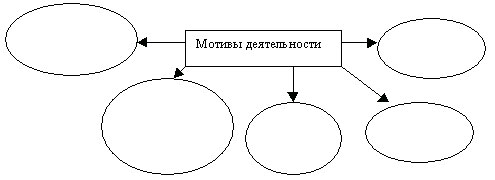 Мотивы – это ________________________________________________________________Задание 2. Заполните схему.  Виды деятельности.В зависимости от особенностей отношения к окружающему мируВ зависимости от сфер общественной жизниВ зависимости от общекультурных ценностей и социальных норм.В соотношении с ходом историиВ зависимости от потенциала новогоФормы деятельности Задание 3. Запишите слово, пропущенное в приведенной схеме.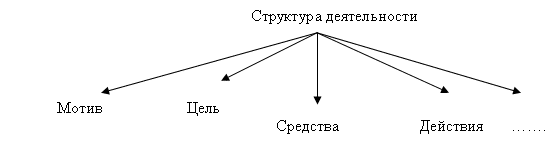 Задание 6. Используя материал учебника, дайте определение понятиям:1.Профессия2.Профессиональное самоопределение3.Специальность4.Специализация5.КвалификацияЗадание 6. Установите соответствие между видами деятельности и основами их классификацииВИДЫ ДЕЯТЕЛЬНОСТИА) материальная Б) внутренняя В) экономическая Г) коллективная Д) социальна-преобразовательнаяОСНОВЫ КЛАССИФИКАЦИИ1) сферы общественной жизни 2) субъект деятельности 3) объект деятельности 4) особенности проявления человеческой активностиЗадание 7. Выступление и защита презентации на тему: Многообразие мира профессий.-Запишите классификацию профессий;-проанализируйте актуальные профессии былых лет и в современном обществе;-изучите статистику;-сделайте вывод и обсудите группе;Задание 8. Объяснение высказываний:«Употреблять силы для достижения той или другой цели значит действовать»                                                                                              А. Куницын.«Ничего нет в жизни более важного и любопытного, чем мотивы человеческих действий»                                                                                                М. Горький.«Действие надо начинать с того, чего ещё нет»      Лао-Цзы.    Методические указания к практическому занятию №2Тема: Рассмотрение исторически сложившихся типов мировоззрения.Цель: изучение сущности мировоззрения и его роли в становлении личности человека.Задачи:- охарактеризовать типы мировоззрения;- раскрыть основные особенности научного мышления;- развивать умение самостоятельно пользоваться литературой, проводить поиск необходимого материала, качественно выполнять задания;Продолжительность занятия: 2 часаКомплексно - методическое обеспечение:1.Важенин А. Г. Обществознание для профессий и специальностей технического, естественно- научного, гуманитарного профилей: учебник для студ.сред.проф.образования / А. Г Важенин.-10-е изд.,перераб.- М.:Издательский центр «Академия»,  2014.-464 с.2.Теоретический материал (лекция);Задание 1.  На основе материала учебника и презентации заполните схему «Мировоззрение и его типы»Содержание учебного заданияЗадание2:   Прочитайте приведённый ниже текст, в котором пропущен ряд слов. Вставьте пропущенные слова. Мировоззрение – система обобщенных взглядов на мир и место _______________(1) в нем, на отношение людей к окружающей их действительности и самим себе, а также обусловленные этими взглядами основные _______________(2) людей, их убеждения, идеалы, принципы познания и деятельности, ценностные ориентации. Мировоззрение – это далеко не все взгляды и _______________(3) об окружающем мире, а только их предельное обобщение. Содержание мировоззрения группируется вокруг того или иного решения _______________(4) философии. В качестве _______________(5) мировоззрения реально выступают группа и личность. Мировоззрение является ядром общественного и индивидуального сознания. Выработка мировоззрения – существенный показатель зрелости не только личности, но и определенной _______________(6), общественного класса. По своей сущности мировоззрение – общественно-политический феномен, возникший с появлением человеческого общества.  Выбирайте последовательно одно слово за другим, мысленно заполняя словами каждый пропуск. Обратите внимание на то, что в списке слов больше, чем вам потребуется для заполнения пропусков.  А) предметы  Б) субъект  В) социальная группа  Г) жизненные позиции  Д) человек  Е) рассудок  Ж) способности  З) представления  И) основной вопрос Задание 3.Ниже приведено высказывание, раскройте его смысл, обозначив при необходимости разные аспекты поставленной автором проблемы (затронутой темы).При изложении своих мыслей по поводу поднятой проблемы (обозначенной темы), при аргументации своей точки зрения используйте знания, полученные при изучении курса обществознания, соответствующие понятия, а также факты общественной жизни и собственный жизненный опыт.Генри Торо: "Все великие перемены в жизни одного человека, а также и всего человечества начинаются и совершаются в мысли. Для того чтобы могла произойти перемена чувств и поступков, должна произойти прежде всего перемена мысли".Задание 4. Ответьте на вопрос, аргументируйте. К какому типу мирjвоззрения вы можете отнести свои взгляды?Методические указания к практическому занятию №3Тема: Система образования в РФ. Основные формы обучения. Профессиональное образование. Работа с ФЗ «Об Образовании в РФ».  Анализ высказываний;Цели: рассмотрение системы образования в Российской Федерации и форм обучения.Задачи:1.проанализировать статьи   ФЗ «Об Образовании в РФ»;2.рассмотреть систему образования;3.понять какова роль образования в современном обществе;4.изучить основные формы обучения;5.развивать умение самостоятельно пользоваться литературой, проводить поиск необходимого материала, качественно оформлять задание.Продолжительность занятия: 2ч.Комплексно - методическое обеспечение: 1.Важенин А. Г. Обществознание для профессий и специальностей технического, естественно- научного, гуманитарного профилей: учебник для студ.сред.проф.образования / А. Г Важенин.-10-е изд.,перераб.- М.:Издательский центр «Академия»,  2014.-464 с.2.Теоретический материал (лекция);3. ФЗ «Об Образовании в РФ»;Задание 1. На основе материала учебника заполните схему:Задание 2.Выпишите из ФЗ «Об Образовании в РФ» ст.2 основные понятия(1,2,3,4,5,6,8,10,13,,,14,16,18,20,21,231,26)Задание 3. Прочитайте, выберите высказывание. В чем состоит значение образования для общества для человека?В.А. Сухомлинский: «человек должен учиться потому , что он человек».А.С. Пушкина «Чтение- вот лучшее умение. Следовать за мыслями великого человека- если наука самая занимательная» Л.Н. Толстой: «Не будь наук и искусств, не было бы человека и человеческий жизни».И.П. Павлов: «Изучайте азы науки прежде , чем пытаться взойти на ее вершины. Никогда не беритесь за последующее, не окончив предыдущего. Никогда не пытайтесь прикрыть недостатки ваших знаний хотя бы и самым смелыми догадками и гипотезами. Научитесь делать черную работу в науке».Я.А. Коменский: «Считай несчастным тот день или тот час, в который ты не усвоил ничего нового и не ничего не прибавил к своему образованию». Задание 4.Дайте определение формам обучения, используя материал учебника.Проверочный тест по теме «Духовная жизнь»Вариант 18.Для искусства характерноОтвет: 29.Укажите все правильные ответы:Назовите черты, отличающие науку от искусства.Ответ: 24510.Только научное знаниеОтвет: 4Вариант 29.Укажите все правильные ответы:Назовите точные науки.Ответ: 12410.Иван учится на первом курсе юридического колледжа. Это означает, что он получает1) основное образование                3) среднее профессиональное образование2) полное (среднее) образование  4) высшее профессиональное образованиеОтвет: 3Критерии оценивания:результат в 9-10баллов – соответствует отметке «5» (пять).результат в 7-8баллов – соответствует отметке «4» (четыре).результат в 6 баллов – соответствует отметке «3» (удовлетворительно);результат  менее 6 баллов – соответствует отметке «2» (неудовлетворительно).Методические указания к практическому занятию №4Тема: Мировые религии. Религия и церковь в современном мире.Тема: Мировые религии Цель: охарактеризовать Мировые религии;Задачи:- определить роль религии в современном обществе;- проанализировать нравственные основы мировых религий;-развивать умение работать с источниками, представлять результаты изучения исторического материала в форме таблицы.           Продолжительность занятия: 2ч.Комплексно - методическое обеспечение: 1.текст (приложения)Задание 1. Используя   материал приложения, заполните   таблицу по теме: «Религия как феномен культуры».Приложение:Мировые религии охватывают огромное количество верующих. По данным социологов, около половины населения земного шара являются приверженцами какой-либо из трех мировых религий: христианства, ислама, буддизма. В Российской Федерации проживают представители всех мировых религий.Буддизм - старейшая мировая религия, наиболее распространенная в Китае, Таиланде, Бирме, Японии, Корее и других странах Юго-Восточной Азии. Российские центры буддизма находятся в Бурятии, Калмыкии и Республике Тува.В основе буддизма лежит учение о четырех благородных истинах: все в человеческой жизни есть страдание - рождение, жизнь, старость, смерть, любая привязанность и т. п.; причина страдания заключается в наличии у человека желаний, в том числе желания жить; прекращение страдания связано с освобождением от желаний; чтобы достичь этой цели, необходимо придерживаться восьмеричного пути спасения, включающего усвоение четырех благородных истин, принятие их как жизненной программы, воздержание от не относящихся к нравственной цели слов, непричинение вреда живому, превращение истинных действий в образ жизни, постоянный самоконтроль, отрешение от мира, духовное самопогружение. Следование этим путем ведет человека к нирване - состоянию отсутствия, преодолению страданий.Христианство является второй по времени возникновения мировой религией. Из курса истории вы знаете, что выделяются три главных течения христианства: католицизм, православие и протестантизм.Библия - основной источник христианской веры. Она включает Ветхий Завет, общий для иудеев (религия еврейского народа, в которой Христос признается лишь одним из мессий) и христиан, и Новый Завет, который составляют четыре Евангелия, а также Деяния апостолов, Послания апостолов и Откровение Иоанна Богослова (Апокалипсис).Христианство-это религия искупления и спасения. Христиане верят в милосердную любовь триединого Бога к согрешившему человечеству, ради спасения которого в мир был послан Сын Божий Иисус Христос, который вочеловечился и принял смерть на кресте. Идея Богочеловека-Спасителя - центральная в христианстве. Верующий должен следовать учению Христа, чтобы приобщиться к спасению.Распад Римской империи на Западную и Восточную привел к постепенному обособлению Западной и Восточной христианских церквей с центрами в Риме и Константинополе, разногласия которых веками накапливались, что привело к разрыву между ними в 1054 г. Каковы же принципиальные догматические расхождения церквей? Католическая церковь утверждает, что Святой Дух исходит и от Бога Отца, и от Бога Сына. Восточная церковь признает исхождение Святого Духа только от Бога Отца. Римско-католическая церковь провозглашает догмат о непорочном зачатии Девы Марии, ее богоизбранности на роль Матери Иисуса Христа и о вознесении после смерти на небо, отсюда культ Мадонны в католицизме. Православная церковь не принимает догмата о непогрешимости Папы Римского в вопросах веры, а римско-католическая церковь считает Папу наместником Бога на земле, устами которого применительно к вопросам религии говорит Сам Бог. Римско-католическая церковь, наряду с адом и раем, признает существование чистилища и возможность искупления грехов уже на земле путем приобретения частицы сверхдолжного запаса добрых дел, совершенных Иисусом Христом, Богоматерью и святыми, которым «распоряжается» церковь.В странах Западной Европы в XV - XVI вв. развернулось движение Реформации, приведшее к отделению от католической церкви значительной части христиан. Возник ряд христианских протестантских церквей, вышедших из-под власти Папы. Крупнейшими из них являются лютеранство (Германия и страны Балтии), кальвинизм (Швейцария и Нидерланды), англиканская церковь (Англия). Протестанты признают Священное Писание (Библию) единственным источником веры и полагают, что каждому человеку воздастся по вере его вне зависимости от средств ее внешнего выражения. Протестантизм перенес центр религиозной жизни с церкви на отдельную личность. Католицизм же остался строго централизованной религией. Из европейских стран католицизм наиболее распространен в Италии, Испании, Франции, Польше, Португалии. Значительное число католиков проживает в странах Латинской Америки. Но ни в одной из указанных стран католицизм не является единственной религией.Несмотря на разделение христианства на отдельные церкви, все они имеют общую идейную основу. В мире набирает силу экуменическое движение, стремящееся к диалогу и сближению всех христианских церквей.В религиозной жизни современной России действуют все три направления христианства. Ислам - самая поздняя по времени возникновения мировая религия, распространен преимущественно в арабских государствах (Ближний Восток и Северная Африка), в Южной и Юго-Восточной Азии (Иране, Ираке, Афганистане, Пакистане, Индонезии и др.). В Российской Федерации проживает значительное количество мусульман. Это вторая по числу приверженцев религия после православия.Ислам зародился на Аравийском полуострове в VII в. н. э., когда в Мекке сформировался религиозный центр арабских племен и возникло движение за почитание единого верховного Бога - Аллаха. Здесь началась деятельность основателя ислама пророка Мухаммеда (Магомета).Мусульмане верят, что единый и всемогущий Бог  - Аллах - передал людям устами пророка Мухаммеда при посредничестве ангела Джебраила священную книгу - Коран, являющуюся непререкаемым авторитетом в духовной жизни, праве, политике и хозяйственной деятельности. Можно выделить пять важнейших предписаний Корана, которые обязан выполнять каждый мусульманин: знание символа веры; пятикратная молитва (намаз); соблюдение поста Ураза весь месяц Рамадан; раздача милостыни; совершение паломничества в Мекку (хадж). Поскольку Коран содержит предписания, относящиеся ко всем сторонам жизни мусульман, уголовное и гражданское право исламских государств основывалось, а в ряде стран до сих пор основано на религиозном законе - шариате.В современной России ислам распространен среди жителей Татарстана и Башкортостана, республик Северного Кавказа, за исключением населения Северной Осетии - Алании, жители которой преимущественно исповедуют православие. Среди мусульман - представители многочисленной азербайджанской диаспоры.Задание 2. Работа с источниками:2.1. Прочитайте Декалог. И изрек Бог все слова сии, говоря:Я господь, Бог твой, Который вывел тебя из земли Египетской, из дома рабства;Да не будет у тебя других богов перед лицом Моим.2 Не делай себе кумира и никакого изображения того, что на небе вверху, и что на земле внизу, и что в воде ниже земли; Не поклоняйся им и не служи им, ибо Я Господь, Бог твой, Бог ревнитель, наказывающий детей за вину отцов до третьего и четвертого рода, ненавидящих Меня, И творящий милость до тысячи родов любящим Меня и соблюдающим заповеди Мои.3 Не произноси имени Господа, Бога твоего, напрасно, ибо Господь не    оставит без наказания того, кто произносит имя Его напрасно.4 Помни день субботний, чтобы святить его;Шесть дней работай и делай всякие дела твои,А день седьмой – суббота Господу, Богу твоему: не делай в оный никакого дела ни ты, ни сын твой, ни дочь твоя, ни раб твой, ни рабыня твоя, ни скот твой, ни пришелец, который в жилищах твоих;Ибо в шесть дней создал Господь небо и землю, море и все, что в них, а в день седьмой почил; посему благословил Господь день субботний и освятил его.Почитай отца твоего и мать твою, чтобы продлились дни твои на земле, которую Господь, Бог твой, дает тебе.Не убивай.Не прелюбодействуй.Не кради.Не произноси ложного свидетельства на ближнего твоего.10  Не желай дома ближнего твоего; не желай жены   ближнего твоего, ни раба его, ни рабыни его, ни вола его, ни осла его, ничего, что у ближнего твоего.Вопросы:- Определите главную идею первых трех заповедей. - Как вы понимаете, что означает 4 заповедь?- Чему посвящены 5-10 заповеди?2.2. Ознакомьтесь с Аятом из Корана.«Благочестие состоит не в том, чтобы вы обращали ваши лица на восток и запад. Но благочестив тот, кто уверовал в Аллаха, в Последний день, в ангелов, в Писание, в пророков, кто раздавал имущество, несмотря на свою любовь к нему, родственникам, сиротам, бедным, путникам и просящим, расходовал его на освобождение рабов, совершал намаз, выплачивал закят, соблюдал договора ,после их заключения, проявлял терпение в нужде, при болезни и во время сражения. Таковы те, которые правдивы. Таковы богобоязненные». (Коран 2:177)Вопрос: Определить основные принципы, заключённые в этом аяте.2.3.В «Сутре запуска колеса проповеди» говорится:Есть, о монахи, две крайности,которым пусть не следует подвижник.Какие две?Одна- это склонность ко всяким похотям,Как чумно пошлая,Низкая, мужицкая, простонародная,Неарийская, бессмысленная.Другая- это склонность себя изнурять,Тяжкая, неарийская, бессмысленность.Но ни к той, ни к другой крайности не клонитсяВерная срединная дорога,И до конца постигнута татхагатой;Видении дарующая, знание дарующая,К умиротворению, к постижению, к пробуждению,К успокоению веды».Вопросы:-Что значит «верная срединная дорога» в буддизме?-Какие крайности осуждает буддизм?Раздел 3.Социальные отношенияМетодические указания к практическому занятию №1Тема:  Особенности социальной стратификации в современной РоссииЦель: рассмотрение различных типов социальной стратификации.Задачи:- охарактеризовать различные типы социальной стратификации;- формировать умение делать выводы, составлять таблицу. Продолжительность занятия: 2ч1.Важенин А. Г. Обществознание для профессий и специальностей технического, естественно- научного, гуманитарного профилей: учебник для студ.сред.проф.образования / А. Г Важенин.-10-е изд.,перераб.- М.:Издательский центр «Академия»,  2014.-464 с.2.Теоретический материал (лекция);Задание 1.На основе материала учебника и раздаточного материала  заполните таблицу «Социальная стратификация и ее типы»Содержание учебного заданияСоциальная стратификация –Задание 2. На основе материала заполнить таблицуЗадание 3. Все люди равны от рождения. Согласны ли вы с этим высказыванием, ответ аргументируйте.Методические указания к практическому занятию №2Тема: Виды девиантного поведения. Цель: Профилактика негативных форм девиантного поведения среди молодежи;Задачи:1.изучить виды девиантного поведения;2.рассмотреть причины девиантного поведения;3.проанализировать способы борьбы и предложить свои способы;4.выяснить статистические данные;5.развивать умение самостоятельно пользоваться литературой, проводить поиск необходимого материала, качественно оформлять задание.Продолжительность занятия: 2ч.Комплексно - методическое обеспечение: 1.Важенин А. Г. Обществознание для профессий и специальностей технического, естественно- научного, гуманитарного профилей: учебник для студ.сред.проф.образования / А. Г Важенин.-10-е изд.,перераб.- М.:Издательский центр «Академия»,  2014.-464 с.2.Теоретический материал (лекция);3.Презентация;Задание.1 На основе материала презентации, подготовленной студентами, записать:1.Определение, виды девиантного поведения2.Причины девиантного поведения3.Последствия девиантного поведения4.Способы борьбы с девиантным поведением5.СтатистикаПроверочный тест по теме «Социальные нормы и девиантное поведение»1.Ниже приведён перечень терминов. Все они, за исключением двух, представляют собой признаки социальных норм.1) модель поведения; 2) взаимоотношения с природой; 3) нормативное регулирование; 4) технологические операции; 5) отношения между индивидами; 6) человеческая деятельность.Найдите два термина, «выпадающих» из общего ряда, и запишите в таблицу цифры, под которыми они указаны.2.Выберите верные суждения о социальных нормах и запишите цифры, под которыми они указаны. 1) Социальные нормы могут существовать исключительно в письменной форме. 2) Социальные нормы регулируют как действия отдельных людей, так и целых социальных групп. 3) Социальные нормы регулируют как взаимоотношения между людьми, так и обращение людей с техническими объектами. 4) Социальные нормы позволяют оценивать действия людей. 5) Одна из функций социальных норм — контроль отклоняющегося поведения.3.Выберите верные суждения о видах социальных норм и запишите цифры, под которыми они указаны. 1) Эстетические нормы находят отражение в законах, международных договорах, политических принципах. 2) Мода не является видом социальных норм. 3) К социальным нормам относятся традиции и обычаи. 4) Правила этикета устанавливаются только официальными организациями. 5) В моральных нормах люди видят стандарты должного поведения.4.Выберите верные суждения о социальном контроле и запишите цифры, под которыми они указаны. 1) Формальный социальный контроль осуществляется путём применения исключительно негативных санкций. 2) Социальный контроль всегда предполагает спонтанное воздействие на индивида в процессе его социализации. 3) В зависимости от характера санкций принято различать горизонтальный и вертикальный социальный контроль. 4) Социальный контроль может осуществляться через групповое давление. 5) Значение социального контроля заключается в том, что он обеспечивает стабильное функционирование социальной системы.5.Выберите верные суждения об отклоняющемся поведении и запишите цифры, под которыми они указаны. 1) Отклоняющееся поведение соизмеряется только с культурными нормами конкретной социальной группы. 2) Примером отклоняющегося поведения является нецензурная брань. 3) Героизм не относится к отклоняющемуся поведению. 4) Понятие «отклоняющееся поведение» можно применить только к поведению отдельной личности, но не организации. 5) Некоторые причины отклоняющегося поведения носят биопсихический характер. 6.Выберите верные суждения об отклоняющемся поведении и запишите цифры, под которыми они указаны. 1) Отклоняющееся поведение всегда приводит к позитивным последствиям. 2) Отклоняющееся поведение расценивается только как негативное явление. 3) Отклоняющееся поведение влечёт за собой применение формальных и неформальных санкций. 4) Отклоняющееся поведение может быть социально одобряемым. 5) Критерии отклоняющегося поведения одинаковы во всех странах мира.7.Проиллюстрируйте примером каждую из трёх разновидностей социальных норм: обычай, традицию, церемонию.8.Любая социальная норма:1.Является обязательным правилом поведения2.обеспечивается силой государства3.регулирует общественные отношения4.выражается в официальной форме9.К социальным нормам относятся:1.научные идеи2.обычаи3.экономические законы4.технические нормы10.Эстетические нормы:1.закрепляются в государственном законодательстве2.обеспечиваются силой государственного принуждения 3.способствуют утверждению идеалов добра и справедливости4.закрепляют представления о прекрасном и безобразномКритерии оценивания:результат в 9-10баллов – соответствует отметке «5» (пять).результат в 7-8баллов – соответствует отметке «4» (четыре).результат в 6 баллов – соответствует отметке «3» (удовлетворительно);результат  менее 6 баллов – соответствует отметке «2» (неудовлетворительно).Задание. Проанализируйте высказывание «Одним из источников изменений в обществе служит распространение отклоняющегося поведения» (Т. Парсонс).Методические указания к практическому занятию №3Тема: Рассмотрение особенностей молодежных субкультур. Выявление плюсов и минусов существования субкультур в обществе; Цель: рассмотрение влияния молодежных субкультур на общество;Задачи:1.Изучить историю зарождения субкультур2.рассмотреть особенности современных субкультур;3.выявить плюсы и минусы молодежных субкультур4.развивать умение самостоятельно пользоваться литературой, проводить поиск необходимого материала, качественно оформлять задание.5.систематизировать, анализировать и обобщать неупорядоченную социальную информацию; различать в ней факты и мнения, аргументы и выводы.Продолжительность занятия: 2ч.Комплексно - методическое обеспечение: 1.Важенин А. Г. Обществознание для профессий и специальностей технического, естественно- научного, гуманитарного профилей: учебник для студ.сред.проф.образования / А. Г Важенин.-10-е изд.,перераб.- М.:Издательский центр «Академия»,  2014.-464 с.2.Теоретический материал (лекция);3.Презентация;Задание 1. (на повторение) Прочитайте приведённый ниже текст, в котором пропущен ряд слов. Выберите из предлагаемого списка слова, которые необходимо вставить на место пропусков. «Переход людей из одних социальных групп и слоёв в другие, например из городско го слоя в сельский, и наоборот, называется (А). Она представляет собой важный момент функционирования (Б) общества — его внутреннего устройства в целом, совокупности взаимосвязанных и взаимодействующих социальных групп, а также отношений между ними. (В) имеет место тогда, когда изменение социального положения индивида или группы сопровождается понижением или повышением его (Г) — положения человека в обществе, которое он занимает в соответствии со своим возрастом, полом, происхождением, профессией, семейным положением. Групповая мобильность представляет собой изменение положения группы в системе (Д) — «слоистого», неоднородного строения общества. Она преобла дает в тех обществах, в которых главное значение придаётся (Е) — социальной позиции, которая заранее определена индивиду обществом независимо от его заслуг». Слова (словосочетания) в списке даны в именительном падеже. Каждое слово (слово сочетание) может быть использовано только один раз. Выбирайте последовательно одно слово за другим, мысленно заполняя каждый про пуск. Обратите внимание на то, что слов в списке больше, чем вам потребуется для заполнения пропусков. Список терминов: 1) вертикальная мобильность 2) социальная стратификация 3) приобретённый (достигаемый) статус 4) социальная мобильность 5) неравенство 6) приписанный (предписанный) статус 7) социальная структура 8) горизонтальная мобильность 9) социальный статусЗадание 2. Заполните таблицу, используя материал презентации, составленной студентами и теоретический материал учебника, а также свои знания.Сделайте вывод о существовании субкультур в обществе.Методические указания к практическому занятию №4Тема: Современная демографическая ситуация в РФ. Анализ статистических данных;Цель: рассмотрение статистических данных о демографической ситуации в стране.Задачи:1.выяснить статистические данные;2.развивать умение самостоятельно пользоваться литературой, проводить поиск необходимого материала, качественно оформлять задание.Продолжительность занятия: 2ч.Комплексно - методическое обеспечение: 1.Важенин А. Г. Обществознание для профессий и специальностей технического, естественно- научного, гуманитарного профилей: учебник для студ.сред.проф.образования / А. Г Важенин.-10-е изд.,перераб.- М.:Издательский центр «Академия»,  2014.-464 с.2.Теоретический материал (лекция);3.Раздаточный материал;Задание 1.Задание 2. Выделите причины и последствия, а также предложите способы борьбы с демографическими проблемамиРаздел 4. ЭкономикаМетодические указания к практическому занятию №1Тема: Собственность - материальная основа общества. Рассмотрение форм собственности и способов защиты собственности;Цель: формирование знаний о собственности и ее видах и формах собственности;Задачи:1.Изучение понятия собственность в экономическом и правовом смысле;2.изучение правомочий собственника;3.рассмотрение форм собственности;4.изучение способов защиты собственности;5.развивать умение самостоятельно пользоваться литературой, проводить поиск необходимого материала, качественно оформлять задание.6.систематизировать, анализировать и обобщать неупорядоченную социальную информацию;Продолжительность занятия: 2 ч.Комплексно - методическое обеспечение:1.Важенин А. Г. Обществознание для профессий и специальностей технического, естественно- научного, гуманитарного профилей: учебник для студ.сред.проф.образования / А. Г Важенин.-10-е изд.,перераб.- М.:Издательский центр «Академия»,  2014.-464 с.2. текст (приложения)Задание 1. На основе теоретического материала(приложение), выполните задания.Приложение Собственность - весьма сложное явление, которое с разных сторон изучает несколько общественных наук. Экономическая теория анализирует экономическое содержание этого явления, а юриспруденция - правовое.Имущественные отношения- это отношения между людьми, возникающие по поводу имущества, в основе которых лежит право на собственность. Например: сделка купля-продажа.Собственность имеет два значения:В экономическом смысле:1.отношения между людьми по присвоению и хозяйственному использованию материальных и нематериальных благ. Отношение лица, к принадлежащей ему вещи, как к своей.Присвоение - экономическая связь между людьми, которая устанавливает их отношение к вещам как к своим. Всегда протекает в рамках определенной формы собственности. В каждом экономическом отношении собственности имеются две стороны: субъект (собственник) и объект (имущество).Собственность экономически оправдывает себя, если приносит доход ее владельцу. Это может быть, скажем, прибыль. Когда же какой-то человек взял чужое имущество в аренду, то он отдает собственнику установленную часть своего дохода.2.Право собственности-это совокупность правовых норм, которые устанавливают как можно владеть, пользоваться и распоряжаться имуществом.Правомочия собственника:Право владения- обладать вещью.  Это правомочие собственника охраняется законом. Законное владение имуществом имеет правовое основание (закон, договор, административный акт).Право пользования-извлекать из вещи пользу, свойства(на авто можно ездить, телевизор смотреть).Право распоряжения-определяет юридическую судьбу вещи (продать, подарить, завещать…)путем совершения различных сделок купли-продажи.Согласно Конституции РФ, у человека может быть в собственности неограниченное количество имущества. Право собственности также регулирует Гражданский кодекс РФ.Субъекты право собственности-физ. и юр. лица, государство, субъекты. РФ, муниц. образования.Форма собственности - это вид, который характеризуется по признаку субъекта и особенности соединения его с объектом.Согласно Гражданскому кодексу РФ в России закреплены следующие формы и виды собственности:1.Государственная собственность состоит из всего имущества, которое на праве собственности принадлежит Российской Федерации ее отдельным субъектам. 2.Муниципальная собственность находится в ведении административно-территориальных образований: городов, районов, поселков и т.п. Объектами собственности выступает имущество органов местного управления, жилищные фонды, нежилые помещения, средства местных бюджетов, внебюджетные фонды, производственные предприятия, сфера обслуживания, учреждения культуры, образования, здравоохранения и т.д. 3.Частная собственность - одна из форм собственности, означающая абсолютное, защищенное законом право гражданина или юридического лица на конкретное имущество, включая средства производства.Задание. Ответьте на вопросы, опираясь на текст1.В чем заключается отличие права собственности от собственности в экономическом смысле?2.Без какого правомочия невозможно определять юридическую судьбу вещи?3.Какими нормативно-правовыми актами регулируются вопросы собственности в стране?4.Определяющим видом собственности в рыночной экономике является?5.Какие вы знаете способы защиты собственности?4.Заполните таблицуЗадание. Прочитайте текст и письменно ответьте на вопросы.«Основным значением слова «частный» является не «индивидуальный», как многие считают, а «юридически независимый, суверенный». Это означает, что ни одна внешняя неэкономическая сила, скажем, правительство, не может навязывать частному собственнику определённое поведение. Таким образом, юридически частная собственность означает, что её субъект вправе, исходя из своих интересов, принимать любые хозяйственные решения, не противоречащие действующему законодательству. <...> У индивидуальных частных собственников в целом присвоение характеризуется индивидуализмом, отчуждённостью и безразличием по отношению к внешнему миру («каждый за себя, один Бог за всех»), корыстью, стремлением обратить всё в свою пользу (это часто вызывается их беспомощностью, незащищённостью перед слепой рыночной стихией). <...> Присваивая средства производства, все частные собственники преследуют свой узко-корыстный интерес, стремятся к обогащению. Последнее возможно на пути безграничного расширения хозяйственной деятельности, которая в результате носит всё более общественный характер (растут её масштабы, степень влияния на другие объекты и общество в целом). Если общество допускает возникновение и длительное существование какого-то социального института, значит, несмотря на все его недостатки, он полезен, необходим для него. В чём же польза частной собственности, в том числе и по сравнению с государственной? Она является могучим средством повышения эффективности хозяйственной деятельности...» (Веснин В. Р. ).Вопросы:1.На основании текста определите, что означает юридически понятие «частная собственность».2.Какими чертами, по мнению автора, характеризуется присвоение у индивидуальных частных собственников?3.В тексте анализируются особенности частной формы присвоения. К какому противоречию частное присвоение может привести? Используя обществоведческие знания, выскажите предположение о последствиях этого противоречия.4.Автор утверждает, что частная собственность является могучим средством повышения эффективности хозяйственной деятельности. Приведите с опорой на знания обществоведческого курса и факты общественной жизни три подтверждения данного суждения.Методические указания к практическому занятию №2Тема: Налоги, их виды и функции. Налоговые правонарушения.Цель: рассмотрение налоговой системы страны; Задачи: -охарактеризовать виды налогов; -изучить налоговую систему;-понимание назначения налогов;-систематизировать, анализировать и обобщать неупорядоченную социальную информацию; различать в ней факты и мнения, аргументы и выводыПродолжительность занятия: 2 ч.Комплексно - методическое обеспечение:1.Важенин А. Г. Обществознание для профессий и специальностей технического, естественно- научного, гуманитарного профилей: учебник для студ.сред.проф.образования / А. Г Важенин.-10-е изд.,перераб.- М.:Издательский центр «Академия»,  2014.-464 с.Задание 1. На основе материала учебника заполнить таблицу «Налоги. Виды налогов»Задание 2. Запишите налоговую систему РФ. Каково назначение налогов?Задание 3. Творческое задание. Какие налоги вы ввели/отменили бы в родном городе с целью улучшения жизни?Задание 4. Составьте синквейн по теме.Раздел 5. ПолитикаМетодические указания к практическому занятию №1Тема: Рассмотрение идеологии действующих политических партий в РФ.Цель: проанализировать   политические партии, их классификацию; Задачи:-рассмотреть классификацию политических партий; -развивать умение анализировать изученный материал; самостоятельно работать с текстом, составлять таблицу;Продолжительность занятия: 2ч Комплексно - методическое обеспечение:1.Важенин А. Г. Обществознание для профессий и специальностей технического, естественно- научного, гуманитарного профилей: учебник для студ.сред.проф.образования / А. Г Важенин.-10-е изд.,перераб.- М.:Издательский центр «Академия»,  2014.-464 с.2.Теоретический материал (лекция);Задание 1. На основе материала учебника заполнить схему «Классификация политических партий» Содержание учебного заданияЗадание 2.На основе выступления студентов с презентацией, дать характеристику действующим политическим партиям, заполнить таблицу.Задание 3.Прочитайте приведённый ниже текст, в котором пропущен ряд слов. Выберите из предлагаемого списка слова, которые необходимо вставить на место пропусков.«Избирательная система и составляющий её центральный элемент — институт (А) играют ключевую роль в формировании структуры власти и её (Б) — процесса общественного признания. В современном демократическом государстве (В) не зависит от пола гражданина, его возраста, национальности, языка, места жительства, отношения к религии и т. д. Хотя правила голосования конкретизируются в текущем законодательстве, основы избирательной системы закрепляются  в (Г) страны. Существуют три типа избирательной системы: мажоритарная, пропорциональная и (Д). Избирательная система возникла в процессе формирования и дальнейшего развития институтов, ценностей и отношений политической демократии и (Е) государства». Слова (словосочетания) в списке даны в именительном падеже. Каждое слово (словосочетание) может быть использовано только один раз. Выбирайте последовательно одно слово за другим, мысленно заполняя каждый пропуск. Обратите внимание на то, что слов в списке больше, чем вам потребуется для заполнения пропусков.Список терминов: 1) референдум 2) избирательное право 3) правовой 4) выборы 5) избирательный процесс 6) смешанный 7) легитимизация 8) конституция 9) партийныйЗадание 4.Какой смысл обществоведы вкладывают в понятие «политическая партия»? Привлекая знания обществоведческого курса, составьте два предложения: одно предложение, содержащее информацию о критериях выделения политических партий, и одно предложение, раскрывающее функции политической партии.Задание 5.Какой смысл обществоведы вкладывают в понятие «политический лидер»? Привлекая знания обществоведческого курса, составьте два предложения: одно предложение, содержащее информацию о критериях выделения политических лидеров, и одно предложение, раскрывающее функции политического лидера.Задание 6.Назовите любые три способа политического участия граждан и проиллюстрируйте каждый из них примером.Раздел 6. ПравоМетодические указания к практическому занятию №1Тема: Юридическая ответственность и ее задачи.Цель: Формирование правовой культуры и ответственности за свои действия;Задачи:1.Изучить виды юридической ответственности. 2.Выявить различие между преступлением и проступком.3.воспитание уважительного отношения к закону, непримиримости к правонарушениям, формирование чувства ответственности за свое поведение; 4.развивать умение самостоятельно пользоваться литературой, проводить поиск необходимого материала, качественно оформлять задание;Требования к результатам деятельности:Студент должен знать:  - признаки юридической ответственности;- функции юридической ответственностиСтудент должен уметь:  -характеризовать принципы юридической ответственностиПродолжительность занятия: 2чКомплексно методическое обеспечение: 1.Методические рекомендации 2..Важенин А. Г. Обществознание для профессий и специальностей технического, естественно- научного, гуманитарного профилей: учебник для студ.сред.проф.образования / А. Г Важенин.-10-е изд.,перераб.- М.:Издательский центр «Академия»,  2014.-464 с.3.Арбузкин А.М. Обществознание. Часть 1 [Электронный ресурс]: учебное пособие/ Арбузкин А.М.— Электрон. текстовые данные.— М.: Зерцало-М, 2015.— 312 c.— Режим доступа: http://www.iprbookshop.ru/52232.— ЭБС «IPRbooks»4.Арбузкин А.М. Обществознание. Часть 2 [Электронный ресурс]: учебное пособие/     Арбузкин А.М.— Электрон. текстовые данные.— М.: Зерцало-М, 2015.— 376 c.— Режим доступа: http://www.iprbookshop.ru/52231.— ЭБС «IPRbooksЗадание 1. На основе текста ( приложение) Составить таблицу:Задание 2. На основе текста ( приложение) Составить таблицу:Задание 3. На основе текста ( приложение) решить задачи:Задача 1. Безработные П.и К. выпили в подъезде дома по бутылке вина. Затем оба вышли на улицу, ругались, кричали. Приставали к прохожим.  Назовите основания привлечения их к юридической  ответственности. Назовите вид ответственностиЗадача  2. Гражданин С. Очень спешил домой: приехал его лучший друг. Сев в свою машину, он помчался со скоростью 100 км/час. У первого перекрестка сотрудник ГИБДД жестом приказал ему остановится, но С. сделал  вид, что не заметил этого. Второй перекресток стал для него роковым: на полной скорости он врезался в такси с пассажирами. Одного пассажира увезли в реанимации. Перечислите все основания для привлечения С. К юридической ответственности. Назовите вид ответственности.Методический материалЮридическая ответственность - признаки, цель, функции.Юридическая ответственность — один из видов государственного принуждения, применение к правонарушителю санкций правовых норм уполномоченными на то государственными органами в рамках процессуального порядка, строго определенного законом.Признаки юридической ответственности: 
• наступает за совершение правонарушения; 
• устанавливается государством в нормах права; 
• заключается в неблагоприятных последствиях для личности правонарушителя и его имущества; 
• возлагается строго определенными государственными органами и должностными лицами в ходе правоприменительной деятельности; 
• осуществляется в процессуальных формах; 
• обеспечена принудительной силой государства.Цель юридической ответственности — защитить права и свободы человека, обеспечить общественный порядок, а также наказать виновного (восстановить справедливость).Функции юридической ответственности: 
• функция кары, возмездия имеет цель наказать виновного в совершении правонарушения, заставить его претерпеть личные (лишение свободы, ограничение правового статуса и т. д.), имущественные (уплата штрафа), организационные (увольнение, запрет заниматься определенной деятельностью) неблагоприятные последствия; 
• правовосстановительная функция имеет целью восстановить нарушенное право, возместить причиненный ущерб; 
 функция социальной превенции предупреждает правонарушителя о недопустимости неблагоприятных последствий, имеет целью заставить его с учетом личного опыта не совершать в дальнейшем правонарушения; 
• общая превенция — предупреждение всего общества о невыгодности, наказуемости противоправного поведения; 
• воспитательная функция имеет два аспекта: воспитание всего общества в духе уважения к праву и перевоспитание (изменение мировоззрения, отношения к преступному и законопослушному поведению) правонарушителя.Принципы юридической ответственностиПринципы юридической ответственности: 
• неотвратимость (обязательность отрицательной государственной реакции в виде наказания); 
• законность (строгая реализация требований правовых норм при привлечении виновного лица к юридической ответственности); 
• справедливость (личная ответственность виновного, недопустимость привлечения к юридической ответственности дважды за одно и то же правонарушение, запрет обратной силы закона, отягчающего положение лица, привлеченного к юридической ответственности, обратная сила закона, смягчающего ответственность, соответствие вида юридической ответственности и тяжести наказания степени общественной опасности правонарушения); 
• гуманизм (запрет при привлечении к юридической ответственности пыток и иного жестокого, бесчеловечного, унижающего человеческое достоинство обращения и наказания); 
• принцип виновной ответственности (предполагает возможность привлечения к юридической ответственности и назначения наказания только при условии вины в деяниях правонарушителя);• обоснованность (установление факта совершения конкретным лицом конкретного правонарушения, всесторонность и объективность исследования обстоятельств дела и доказательств, наличие всех элементов состава правонарушения, доказанность вины правонарушителя, издание правоприменительного акта, подтверждающего указанные обстоятельства и назначающего соответствующее наказание;• целесообразность (соответствие вида юридической ответственности, наказания целям кары, задачам правовосстановления, предупреждения и воспитания, степени общественной опасности правонарушения).Основаниями привлечения лица к юридической ответственности считаются:• предусмотренность определенного вида правонарушения конкретными правовыми нормами, 
• установленный в законном порядке факт совершения лицом данного правонарушения, 
• наличие в деяниях предполагаемого правонарушителя состава правонарушения, 
• отсутствие обстоятельств, исключающих юридическую ответственность, 
• принятие правоприменительного акта (решения полномочного органа, лица) о привлечении лица, совершившего правонарушение, к юридической ответственности на основании соответствую.Обстоятельства, исключающие юридическую ответственность: 
• необходимая оборона — самостоятельная защита индивидуумом своей жизни, прав и свобод, а также жизни, прав и свобод других лиц. Условиями необходимой обороны считают наличие общественноопасного посягательства, его реальность; причинение вреда посягающему лицу; адекватность защиты степени общественной опасности деяния посягающего; 
• крайняя необходимость представляет сознательное причинение определенного вреда в целях недопущения большего вреда. Признаками крайней необходимости являются: наличие реальной опасности для жизни, прав и свобод, интересов общества и государства; невозможность устранения данной опасности другими средствами; меньший размер причиненного вреда, чем вред предотвращенный. В состоянии крайней необходимости вред причиняется как третьим лицам, так и лицу, совершившему угрозу; 
• невменяемость посягающего лица; 
• малозначительность ущерба, наносимого посягающему лицу и охраняемым законом интересам; 
• задержание лица, совершившего преступление, — причинение вреда лицу, совершившему преступление, при его задержании для доставления в органы власти и пресечения возможности совершения им новых преступлений, если иными средствами задержать такое лицо не представлялось возможным и при этом не было допущено превышения необходимых для этого мер; 
• обоснованный риск — если указанная цель не могла быть достигнута иначе (бездействием) и лицо, допустившее риск, приняло достаточные меры для предотвращения вреда охраняемым законом интересам; 
• исполнение приказа (распоряжения): действия лица во исполнение обязательных для него приказа или распоряжения. Основано на исполнении служебных обязанностей. В данном случае приказ должен быть незаконным, т. е. причинять вред право-охраняемым интересам; 
• физическое или психическое принуждение — это воздействие на волю лица словом, символами, жестами, демонстрацией оружия или его макетов, т. е. угрозой, вследствие чего лицо не могло руководить своими действиями (бездействием). Уголовный кодекс выделяет преодолимое и непреодолимое физическое и психическое принуждение; 
• казус (случай) — причинение вреда в результате обстоятельств, которые лицо не могло предвидеть и предотвратить (например, водитель сбивает пешехода в результате столкновения с его автомобилем другого автомобиля, которое было вызвано нарушением правил дорожного движения другим водителем); 
• непреодолимая сила-(«форс-мажор») — чрезвычайное и непредотвратимое при данных условиях событие (например, стихийное бедствие).щих материальных и процессуальных норм. Виды юридической ответственности.Юридическая ответственность, так же как и правонарушения, может быть подразделена на виды. 
1. Гражданско-правовая ответственность выражается в применении к правонарушителю в интересах другого лица мер воздействия, которые представляют собой невыгодные последствия имущественного характера (возмещение вреда, уплату неустойки). 
В некоторых случаях ответственность не наступает, например, если имеет место умысел потерпевшего. Так, владелец источника повышенной опасности освобождается от ответственности, если докажет, что вред возник вследствие умысла потерпевшего. Не наступает ответственность и в случаях, если имели место действие непреодолимой силы (землетрясение, наводнение, ураган, снежные заносы и т. д.), а также общественные явления (военные действия, забастовки, и т. д.). В законодательстве не содержится определение непреодолимой силы, но указываются признаки: чрезвычайность и неотвратимость (при данных условиях). 
2. Дисциплинарная ответственность заключается в наложении следующих дисциплинарных взысканий на работника администрацией предприятия, учреждения или организации: 
•замечание, 
•выговор, 
•строгий выговор, 
• увольнение и другие виды взысканий, предусмотренные уставами (положениями) о дисциплине. 
3. Административная ответственность. Виды административных наказаний:- предупреждение- штраф- возмездное изъятие орудия совершения или предмета административного правонарушения-конфискация орудия совершения или предмета административного правонарушения- лишение специального права, предоставленного физическому лицу- административный арест- дисквалификация. Возраст привлечения к административной ответственности- 16 лет: к уголовной ответственности- с 14 лет- за тяжкие и особо тяжкие преступления, с 18 лет- за должностные и в сфере конституционных прав, за преступления небольшой и средней тяжести- с 16 лет. Вопрос о мере административной ответственности в отношении несовершеннолетних  решает комиссия по делам несовершеннолетних. К числу мер, применяемых комиссией по делам несовершеннолетних, относятся: предупреждение, штраф, возложение обязанности загладить причиненный вред, обязанность принесения в публичной форме извинений потерпевшему, передача под надзор родителей, трудового коллектива, общественной организации.4. Материальная ответственность заключается в восстановлении рабочими и служащими предприятий и учреждений ущерба, измеряемого в денежной форме, который они причинили данному предприятию или учреждению. Основанием материальной ответственности является причинение материального вреда (ущерба) или гражданско-правовой деликт. По правилам трудового законодательства материальную ответственность несут все работники, то есть лица, состоящие в трудовых отношениях с предприятием независимо от его организационно-правовой формы. Материальная ответственность может быть наложена на работника лишь при одновременном наличии следующих обязательных условий: 
•прямого действительного ущерба; 
• причинной связи между действиями (бездействием) работника и ущербом; 
• вины работника в причинении ущерба своим действием или бездействием. 
5.Уголовная ответственностьУК РФ выделяет:- основные наказания: обязательные работы, ограничения по военной службе, ограничение свободы, арест, содержание в дисциплинарной воинской части, лишение свободы на определенный срок, пожизненное лишение свободы, смертная казнь- дополнительные: лишение специального, воинского, почетного звания, государственных наград, конфискация имущества- альтернативные: штраф, лишение права занимать определенные должности или заниматься определенной деятельностью.  Уголовное наказание- это мера государственного принуждения, назначаемая по приговору суда лицу, признанному виновным в совершении преступления и заключается в лишении и ограничении прав и свобод этого лица. Цели уголовного наказания: восстановление социальной справедливости, исправление осужденного, предупреждение преступлений.Методические указания к практическому занятию №2Тема: Система государственных органов Российской Федерации. Основные конституционные права и обязанности граждан в РоссииЦель: Формирование правовой культуры и ответственности за свои действия;Задачи: - изучить структуру государственной власти в Российской власти; -характеризовать полномочия государственных органов власти;- охарактеризовать личные, политические, экономические, социальные права и свободы граждан РФ -выяснить обязанности граждан РФ;-развивать умение работать с учебной литературой, нормативно-правовыми актами выявляя - элементы информации, несущие основную смысловую нагрузку (понятия, явления, процессы), грамотно составлять тематические таблицы и схемы.Продолжительность занятия: 2чКомплексно методическое обеспечение: Конституция РФ;Методические рекомендацииЗадание 1. Используя текст Конституции РФ (глава 3) заполните таблицу: Президент РФи его полномочия;Задание 2. Используя текст Конституции РФ (глава 3)  заполните таблицу « Российский парламент»Задание 3. Используя текст Конституции РФ(глава 6)  заполните таблицу «Правительство РФ»Методические рекомендацииПравительство России — высший федеральный орган, осуществляющий исполнительную власть в России.Статус Правительства и порядок его деятельности определены Главой 6-й Конституции и федеральным конституционным законом «О Правительстве Российской Федерации» от 17 декабря 1997 года[2] с позднейшими изменениями.Дом Правительства Российской Федерации расположен на берегу Москвы-реки в Москве, по адресу: Краснопресненская набережная, дом 2.Правительство РФ имеет свой интернет-сайт и принимает обращения граждан в электронном виде. Почтовый адрес Правительства РФ для обращений в письменном виде: 103274, г. Москва, Краснопресненская набережная, 2.Правительство Российской Федерации осуществляет свою деятельность на основе Конституции Российской Федерации, федеральных конституционных законов, федеральных законов и нормативных указов Президента Российской Федерации (глава 3 Закона «О Правительстве Российской Федерации»).На основании статьи 114 Конституции Российской Федерации Правительство осуществляет следующие полномочия:разрабатывает и представляет Государственной Думе федеральный бюджет и обеспечивает его исполнение; представляет Государственной Думе отчёт об исполнении федерального бюджета; представляет Государственной Думе ежегодные отчеты о результатах своей деятельности, в том числе по вопросам, поставленным Государственной Думойобеспечивает проведение в государстве единой финансовой, кредитной и денежной политики;обеспечивает проведение единой государственной политики в области культуры, науки, образования, здравоохранения, социального обеспечения, экологии;осуществляет управление федеральной собственностью;осуществляет меры по обеспечению обороны страны, государственной безопасности, реализации внешней политики государства;осуществляет меры по обеспечению законности, прав и свобод граждан, охране собственности и общественного порядка, борьбе с преступностью;осуществляет иные полномочия, возложенные на него Конституцией Российской Федерации, федеральными законами, указами Президента Российской Федерации.На основании и во исполнение Конституции Российской Федерации, федеральных законов, нормативных указов Президента Российской Федерации Правительство издает постановления и распоряжения, обеспечивает их исполнение. Подзаконные постановления и распоряжения Правительства обязательны к исполнению в Российской Федерации. Постановления и распоряжения Правительства в случае их противоречия Конституции Российской Федерации, федеральным законам и указам Президента Российской Федерации могут быть отменены Президентом Российской ФедерацииЗадание 4.Методические рекомендации:1. Личность - это индивид, являющийся субъектом сознательной деятельности, обладающий совокупностью социально значимых черт, свойств и качеств, которые он реализует в общественной жизни. Являясь средством социального компромисса, государство согласовывает интересы общества в целом с интересами отдельных социальных групп и индивидов, определяет возможности и обязанности конкретных личностей, то есть их правовой статус.2. Правовым статусом личности называют систему прав, свобод и обязанностей индивида, закрепленных за ним государством в законодательстве. По своей сути правовой статус представляет собой систему эталонов, образцов поведения людей, поощряемых государством и, как правило, одобряемых обществом. В структуру правового статуса входят юридические права, свободы и обязанности.Права человека - это установленные и гарантируемые государством в правовой норме возможности индивида совершать определенные действия в указанной в законе сфере жизни общества. Предоставленным ему правом человек либо может воспользоваться, реализовать его, либо нет. Свободами человека называют те сферы, области его деятельности, в которые государство не должно вмешиваться и в которых индивид может действовать по своему усмотрению в соответствии со своими интересами и целями, не выходя за установленные законодательством пределы. Свободы закрепляют за индивидом возможность самостоятельного выбора варианта своего поведения, не очерчивая при этом его конкретного результата. Юридические обязанности - это установленные и гарантированные государством требования к поведению человека, обязательные для исполнения.Являясь элементами правового статуса личности, права, свободы и обязанности личности и взаимообусловлены. Права и свободы одного индивида заканчиваются там, где начинаются права и свободы другого.3. Гражданством называется устойчивая правовая связь человека с государством, выражающаяся в совокупности их взаимных прав, обязанностей и ответственности, основанная на признании и уважении достоинства, прав и свобод человека. Наличие у индивида гражданства государства является юридической предпосылкой возможности пользоваться теми правами и свободами, которое данное государство предоставляет своим гражданам, а также нести установленные его законом обязанности.4. В зависимости от сферы общественных отношений, в которой индивид реализует свои права и свободы, различают личные (гражданские), политические,  экономические, социальные и культурные права человека. Гражданские (личные) права - это права, принадлежащие каждому человеку, призванные обеспечивать свободу и автономию индивида как члена общества, ограждать его от любого незаконного внешнего вмешательства в частную жизнь. К политическим правам относятся права, обеспечивающие возможность участия граждан в политической жизни страны и осуществлении государственной власти. Экономические права граждан -  это узаконенные возможности человека свободно распоряжаться средствами производства, рабочей силой и предметами потребления. Социальные права - это права на благосостояние и достойный уровень жизни.  Культурные права – это права, обеспечивающие духовное развитие и самореализацию личности.5. В обязанности российских граждан, закрепленные в конституции РФ, можно разделить на общие и конкретные. К общим относятся те обязанности, которые распространяются на всех без исключения граждан страны, а именно:- обязанность соблюдать конституцию и законы РФ;- обязанность сохранять природу и окружающую среду, бережно относится к природным богатствам;- обязанность заботиться о сохранении исторического и культурного наследия, беречь памятники истории, культуры, природы.     Конкретные обязанности закреплены за определенными категориями лиц:- за родителями – обязанность заботиться о воспитании детей и обеспечить получение детьми основного общего образования;- за трудоспособными детьми, достигшими 18 лет, - обязанность заботиться о нетрудоспособных родителях;- за налогоплательщиками – обязанность платить законно установленные налоги и сборы;- за военнослужащими – обязанность защищать Отечество.Проверочный тест по теме: Правовое регулирование общественных отношений.Вариант 1Часть А.Вариант 2Критерии оценивания:результат в 9-10баллов – соответствует отметке «5» (пять).результат в 7-8баллов – соответствует отметке «4» (четыре).результат в 6 баллов – соответствует отметке «3» (удовлетворительно);результат  менее 6 баллов – соответствует отметке «2» (неудовлетворительно).Методические указания к практическому занятию №3Тема: Административные проступки. Административная ответственность.Выявление особенностей уголовной ответственности несовершеннолетних. Обстоятельства, исключающие уголовную ответственность.Цель: изучить основные положения административного права и уголовного права;Задачи:- определить состав административного правонарушения;- охарактеризовать виды административной ответственности;-выяснить особенностей уголовной ответственности несовершеннолетних;- охарактеризовать обстоятельства, исключающие уголовную ответственность;-развивать умение работать с учебной литературой, выявляя - элементы информации, несущие основную смысловую нагрузку (понятия, явления, процессы), грамотно составлять тематическую таблицу и схему. -овладеть умениями и навыками применения нормативно-правовых источников при решении ситуационных задач Продолжительность занятия: 2чКомплексно-  методическое обеспечение: 1.Важенин А. Г. Обществознание для профессий и специальностей технического, естественно- научного, гуманитарного профилей: учебник для студ.сред.проф.образования / А. Г Важенин.-10-е изд.,перераб.- М.:Издательский центр «Академия»,  2014.-464 с.2.Арбузкин А.М. Обществознание. Часть 1 [Электронный ресурс]: учебное пособие/ Арбузкин А.М.— Электрон. текстовые данные.— М.: Зерцало-М, 2015.— 312 c.— Режим доступа: http://www.iprbookshop.ru/52232.— ЭБС «IPRbooks»3. Арбузкин А.М. Обществознание. Часть 2 [Электронный ресурс]: учебное пособие/     Арбузкин А.М.— Электрон. текстовые данные.— М.: Зерцало-М, 2015.— 376 c.— Режим доступа: http://www.iprbookshop.ru/52231.— ЭБС «IPRbooksЗадание1. На основе материала учебника заполните таблицу:Содержание учебного заданияЗадание 2. Практические заданияЗадача 1Административная комиссия при городской администрации приняла постановление о наложении на Шляпкина штрафа за нарушение правил торговли.На заседании комиссии Шляпкин, отрицая факт правонарушения, просил вызвать свидетелей, указанных в протоколе. Комиссия заверила его, что указанные факты в протоколе будут перепроверены. Через две недели в бухгалтерию по месту работы Шляпкина пришло постановление о взыскании штрафа в бесспорном порядке.Вопрос: Имеется ли нарушения порядка производства по этому делу?Задача 2На заводе был осуществлен пуск газа на новые установки без разрешенияорганов государственного энергетического надзора.Вопрос: Определите, кто может быть привлечен к административной ответственности за это деяние? Какие наказания могут быть назначены виновным лицам?Задача 3Государственный инспектор по пожарному надзору, проверяя соблюдениепожарной безопасности в магазине, установил, что над его окнами складируется легковоспламеняющаяся тара. Проезды к зданию магазина для пожарных машин и техники были загромождены ящиками, старым торговым оборудованием и другими материалами.Вопрос: Кто может быть в данном случае наказан в административном порядке?Какие наказания можно назначить?Задание 4. На основе материала учебника заполните таблицу:Содержание учебного заданияЛитература:1.Важенин А. Г. Обществознание для профессий и специальностей технического, естественно- научного, гуманитарного профилей: учебник для студ.сред.проф.образования / А. Г Важенин.-10-е изд.,перераб.- М.:Издательский центр «Академия»,  2014.-464 с.2.Арбузкин А.М. Обществознание. Часть 1 [Электронный ресурс]: учебное пособие/ Арбузкин А.М.— Электрон. текстовые данные.— М.: Зерцало-М, 2015.— 312 c.— Режим доступа: http://www.iprbookshop.ru/52232.— ЭБС «IPRbooks»3.Арбузкин А.М. Обществознание. Часть 2 [Электронный ресурс]: учебное пособие/     Арбузкин А.М.— Электрон. текстовые данные.— М.: Зерцало-М, 2015.— 376 c.— Режим доступа: http://www.iprbookshop.ru/52231.— ЭБС «IPRbooksОдобрено на заседании ПЦК преподавателей ОУД и ОГСЭПротокол  №_______от________Председатель ПЦК ________/____________/                    Протокол  №_______от________Председатель ПЦК ________/____________/                    Протокол  №_______от________Председатель ПЦК ________/____________/                    Протокол  №_______от________Председатель ПЦК ________/____________/                    Составитель: Лунёва Ю.СМетодические рекомендации по организации практических занятий составлены в соответствии с требованиями федеральных государственных образовательных стандартов среднего профессионального образования по специальности: 09.02.07 Информационные системы и программированиеКодНаименование общих компетенцийОК 2.Осуществлять поиск, анализ и интерпретацию информации, необходимой для выполнения задач профессиональной деятельности.ОК 4.Работать в коллективе и команде, эффективно взаимодействовать с коллегами, руководством, клиентами.ОК 6.Проявлять гражданско-патриотическую позицию, демонстрировать осознанное поведение на основе общечеловеческих ценностей.ОК 9.Использовать информационные технологии в профессиональной деятельности.Процент выполнения заданияОтметка95% и болееотлично80-94%%хорошо66-79%%удовлетворительноменее 66%неудовлетворительноПоложительные стороны глобализацииОтрицательные стороны глобализацииГлобальные проблемыСуть проблемыПричиныПоследствияСпособы борьбыДуховная 
Практическая 
Мировоззрение – Мировоззрение – Мировоззрение – основные типы,характеристикароль мировоззрения в деятельности людейобыденное (житейское) – религиозное – научное – гуманистическое – Образование – Образование – Образование – Образование – Образование – Образование – Образование – Система образованияСистема образованияСистема образованияОсновные тенденции в развитии образованияОсновные тенденции в развитии образованияОсновные тенденции в развитии образованияФункции образованияФункции образованияФункции образования1.Для массовой культуры характерноОтвет: 12.Притчи и анекдоты представляют собой произведения культурыОтвет: 33.Признаком экранной культуры являетсяОтвет: 14.Религиозное знание в отличие от научного1)	основано на проведении экспериментов2)	нацелено на получение истинного знания3)	предполагает логическую стройность и последовательность выводов4)	основано на вере и не требует доказательств Ответ: 45.Верны ли следующие суждения об образовании?А  Образование служит для передачи опыта жизни от одних поколений людей к другим. Б. В основе образования лежат культурные традиции, система ценностей и норм, способов деятельности, накопленные людьми.1)	Верно только А2)	Верно только Б3)	Верны оба суждения4)	Оба суждения неверныОтвет: 36.Продукты элитарной культуры1)	обладают свойствами товара и рассчитаны на массового потребителя2)	создаются по заказу образованной элиты для узкого круга ценителей3)	передаются в виде традиции из поколение в поколение4)	как правило, не имеют установленного авторстваОтвет: 27.В развитии современного образования проявляется тенденция гуманитаризации, ее суть -1)	внимание к новым информационным технологиям обучения2)	возрастание роли учебных предметов, основу которых составляют знания об обществе и человеке3)	учет при выборе методик обучения индивидуальных способностей каждого ученика4)	возможность начать предпрофессиональную подготовку в рамках профильного обученияОтвет: 21)логическая стройность выводов2)отображение мира в образной форме3)обобщение системы фактов, полученных опытным путем4)Выстраивание системы доказательств1)отражает мир в образах2)предполагает строгую систему доказательств3)оказывает эмоциональное воздействие4)выдвигаются гипотезы5)анализируются и обобщаются отдельные факты1)предполагает непосредственное наблюдение2)не требует системы доказательств3)основано на иррациональной вере4)предполагает выдвижение и обоснование гипотез1.Для народной культуры характерноОтвет: 42.Бестселлеры, хиты, блокбастеры, шлягеры представляют собой произведения культурыОтвет: 13.Признаком элитарной культуры являетсяОтвет: 24.Среднее образование в России обеспечиваетОтвет: 25.Верны ли следующие суждения об искусстве?А. Архитектура, скульптура, живопись, литература – основные виды искусства.Б. Искусство отражает представление человека о прекрасном и безобразном.Ответ: 36.Религиозное знание в отличие от научногоОтвет: 17.Верны ли следующие суждения о науке?А  Наука представляет сложную систему учреждений, в которой занято большое количество людей. Б. В современном мире как никогда велика ответственность ученых за свои открытия.Ответ: 38.Продукты  массовой культурыОтвет: 11)физика2)астрономия3)политология4)математика5)историяРелигияРайон распространенияСвященные книгиОсновы вероученияБуддизмХристианство1 Православие2 Католицизм3Протестантизм    ИсламТип стратификацииХарактеристикаКастоваяСословнаяКлассоваяКритерииВерхний слойСредний слойБазовый слойНижний слойОбразованиеДоходВластьРод деятельностиСтатистические данныеЧертыХакерыАнимэГраффитиБайкеры…….1.Определение2.Образ жизни3.Внешний вид4.Плюсы5.Минусы2000г20102018РождаемостьСмертностьБракРазводЧертыГосударственнаяМуниципальнаяЧастная1.Определение2.ПримерыпрямыепрямыепрямыепрямыепрямыекосвенныекосвенныекосвенныекосвенныеНалоги – Налоги – Налоги – Налоги – Налоги – Налоги – Налоги – Налоги – Налоги – Налоги – Налоги – Налоги – Налоги – Налоги – – налог на добавленную стоимость (НДС);– акцизы;– таможенная пошлина;– подоходный налог;– налог на покупку валюты и др.– налог на добавленную стоимость (НДС);– акцизы;– таможенная пошлина;– подоходный налог;– налог на покупку валюты и др.– налог на добавленную стоимость (НДС);– акцизы;– таможенная пошлина;– подоходный налог;– налог на покупку валюты и др.– налог на добавленную стоимость (НДС);– акцизы;– таможенная пошлина;– подоходный налог;– налог на покупку валюты и др.– налог на имущество предприятий;– лесной налог;– плата за воду и др.– налог на имущество предприятий;– лесной налог;– плата за воду и др.– налог на имущество предприятий;– лесной налог;– плата за воду и др.– налог на имущество предприятий;– лесной налог;– плата за воду и др.– налог на имущество предприятий;– лесной налог;– плата за воду и др.– земельный налог;– курортный сбор;– налог на рекламу;– налог на содержание жилого фонда и др.– земельный налог;– курортный сбор;– налог на рекламу;– налог на содержание жилого фонда и др.– земельный налог;– курортный сбор;– налог на рекламу;– налог на содержание жилого фонда и др.Основные принципы налогообложенияОсновные принципы налогообложенияОсновные принципы налогообложенияОсновные принципы налогообложенияОсновные принципы налогообложенияОсновные принципы налогообложенияОсновные принципы налогообложенияОсновные принципы налогообложенияОсновные принципы налогообложенияОсновные принципы налогообложенияПолитическая партия – Политическая партия – Политическая партия – Политическая партия – Политическая партия – КлассификацияКлассификацияКлассификацияпо участию в осуществлении властипо характеру
членствапо шкале 
политического спектраПолитическая партияЕдиная РоссияКПРФЛДПРСправедливаяРоссия1.Год основания2.Лидер3.ИдеологияПризнаки юридической ответственности Функции юридической ответственностиПринципы юридической ответственностиВид юридической ответственности За какие правонарушения наступает ответственность Мера ответственностиУголовнаяАдминистративнаяГражданско- правоваяДисциплинарнаяМатериальнаяТребования к кандидату на должность президентаОсобенности вступления на должностьПолномочия Особенности прекращения деятельностиВопросы Совет ФедерацииГосударственная ДумаПорядок формированияЧисленностьПолномочияСтруктура Правительства РФОсновные направления деятельности Правительства РФПрава и свободы граждан РФПрава и свободы граждан РФПрава и свободы граждан РФПрава и свободы граждан РФПрава и свободы граждан РФОбязанности граждан РФЛичныеПолитическиеЭкономическиеСоциальныеКультурныеОбязанности граждан РФ1. Право и мораль являются социальными нормами. Назовите в приведенном перечне черту, отличающую   нормы права от норм морали Ответ: 42.Способность граждан обладать гарантированными российскими законами правами и нести обязанности приобретается имиОтвет: 13.Верны ли следующие суждения о праве?А. К публичному праву относится право административное и государственное (конституционное).Б. К частному праву относятся отрасли права, регулирующие отношения между гражданами, прежде всего гражданское, трудовое, семейное.Ответ: 34.Нормативным документом, обладающим высшей юридической силой и являющимся основным законом на территории РФ, являетсяОтвет: 25.Высшей ценностью согласно Конституции РФ является (-ются)Ответ: 26.Высшая исполнительная власть согласно Конституции Российской Федерации принадлежитОтвет: 37.Заверить копию документа об образовании, оформить доверенность на вождение транспортным средством можно Ответ: 38.Какая из ситуаций является уголовным правонарушением (преступлением)?Ответ: 39.К нормам   публичного права  относится:Ответ: 110.Примером гражданского правоотношения является следующая ситуация:Ответ: 21. Решения судов по конкретным делам, ставшие основанием для рассмотрения последующих дел составляют суть следующего источника права -Ответ: 12.Документ, закрепляющий правовое положение личности, порядок организации и компетенцию органов власти и управления в центре и на местах, - этоОтвет: 13.К нормам   публичного права  относится:Ответ: 14.Верны ли следующие суждения о праве?А. Конституционное право определяет основы государственного строя и правового положения граждан.Б. Документом, обладающим высшей юридической силой на территории Российской Федерации является Конституция.Ответ: 35.К системе сдержек и противовесов между ветвями власти в РФ относитсяОтвет: 36.Верны ли следующие суждения о правах граждан?А) Граждане обладают правом на неприкосновенность личности и жилища.Б) К политическим правам граждан относится свобода слова, печати и собраний, право на обращения в органы государственной власти.Ответ: 37.Главой государства по Конституции РФ являетсяОтвет: 28.Гражданство РФ приобретаетсяОтвет: 29.Какой из указанных правовых актов обладает высшей юридической силой?Ответ: 210.Закон РФ об образовании  - примерОтвет: 2Состав административного правонарушенияСостав административного правонарушенияОбъектОбъективная сторонаСубъектСубъективная сторонаПредмет уголовного праваСубъект уголовного праваЗадачи уголовного праваОсобенности уголовного права